              ผลการปฏิบัติงานของงานสืบสวนปราบปราม ประจำเดือน ธันวาคม 2566          วันที่ ๒ ธ.ค.๖๖ เวลาประมาณ ๑๓.๐๐ น ภายใต้การอำนวยการ ของ พ.ต.ท.สมพร  บัวหอม        สว.ตม.จว.อำนาจเจริญ มอบหมายให้ชุดสืบสวนปราบปราม ตม.จว.อำนาจเจริญ ออกพบปะเยี่ยมเยียน          คนต่างด้าว ในพื้นที่รับผิดชอบ สถานที่ ต.ไก่คำ อ.เมือง จ.อำนาจเจริญ พร้อมทั้งไประชาสัมพันธ์ข้อกฎหมาย พ.ร.บ.คนเข้าเมือง พ.ศ.๒๕๒๒ ม.37, ม.3๘         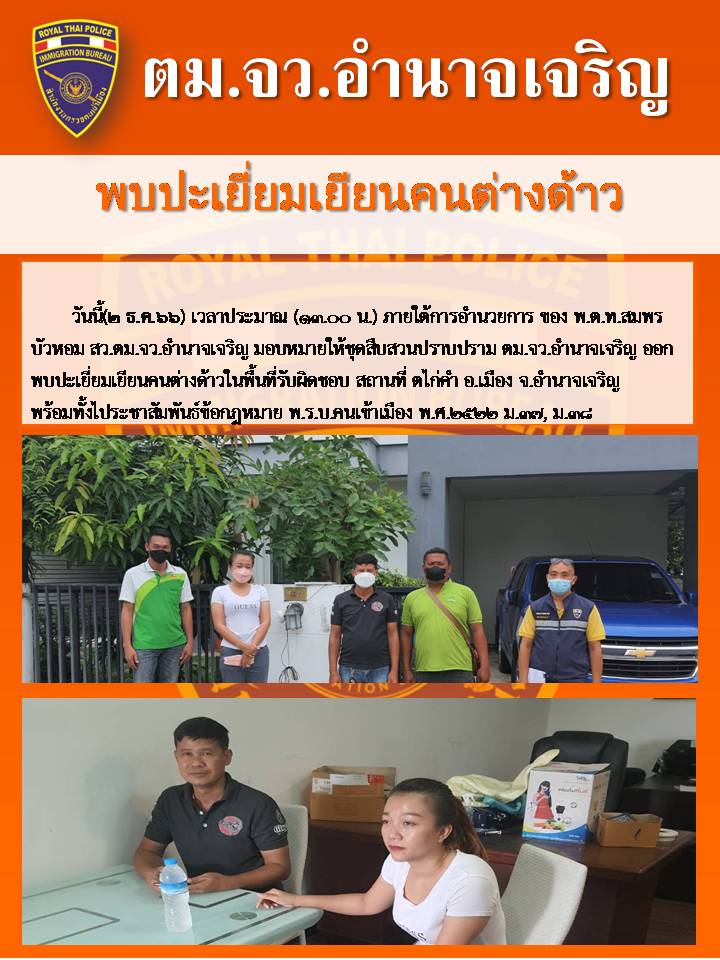         วันที่ ๕ ธ.ค.๖๖ เวลาประมาณ ๑๓.๐0 น. ภายใต้การอำนวยการ ของ พ.ต.ท.สมพร  บัวหอม       สว.ตม.จว.อำนาจเจริญ มอบหมายให้ชุดสืบสวนปราบปราม ตม.จว.อำนาจเจริญ ออกสืบสวนหาข่าว        และสุ่มตรวจการยื่นคำร้องขออยู่ต่อฯ ของคนต่างด้าวในพื้นที่รับผิดชอบ พร้อมทั้งได้ประชาสัมพันธ์          ข้อกฎหมาย พ.ร.บ.คนเข้าเมือง พ.ศ.๒๕๒๒ ม.๓ม, ม.๓๘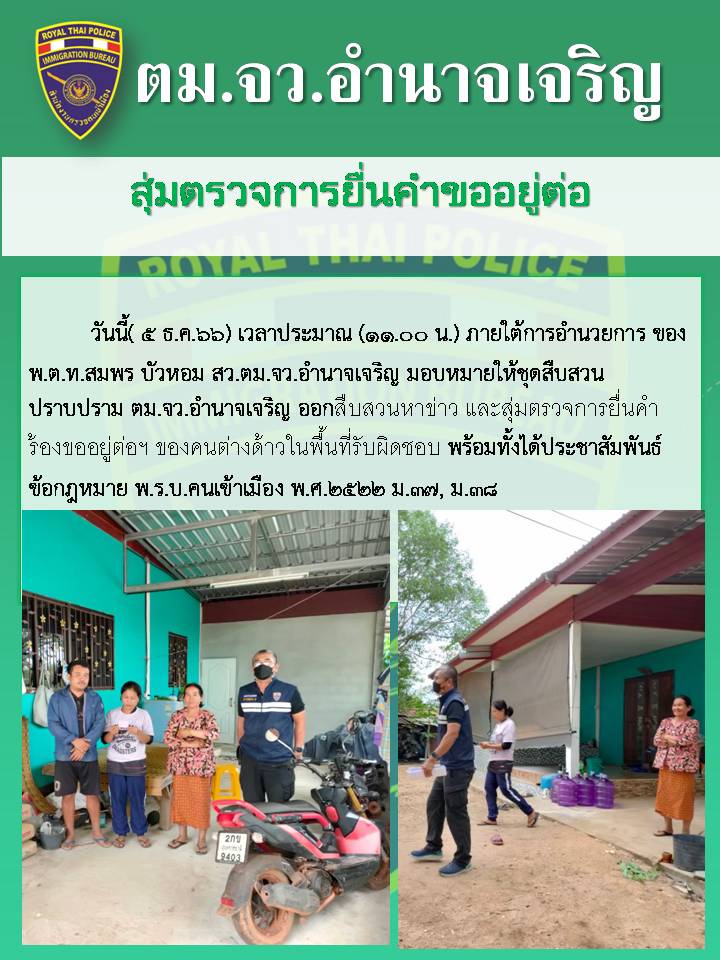              วันที่ ๒๘ ธ.ค.๖6 เวลาประมาณ ๑๑.00 น. ภายใต้การอำนวยการ ของ พ.ต.ท.สมพร บัวหอม          สว.ตม.จว.อำนาจเจริญ  มอบหมายให้ชุดสืบสวนปราบปราม อกตรวจพื้นที่รับผิดชอบสถานีขนส่งรถโดยสาร อ.เมือง จว.อำนาจเจริญ เพื่อสกัดกั้นป้องกันการลักลอบนำคนต่างด้าวหลบหนีเข้าเมืองตาม พ.ร.บ.คนเข้าเมืองพ.ศ.๒d๒๒ และการกระทำผิดกฎหมายอื่นๆ ผลการปฏิบัติ ไม่พบการกระทำผิดกฎหมายแต่อย่างใด พร้อมทั้งได้ประชาสัมพันธ์กฎหมายให้ประชาชนทราบ หากพบเบาะแสการกระทำความผิดโปรดแจ้ง ตม.จว.อำนาจเจริญ หรือสายด่วน ๑๑๗๘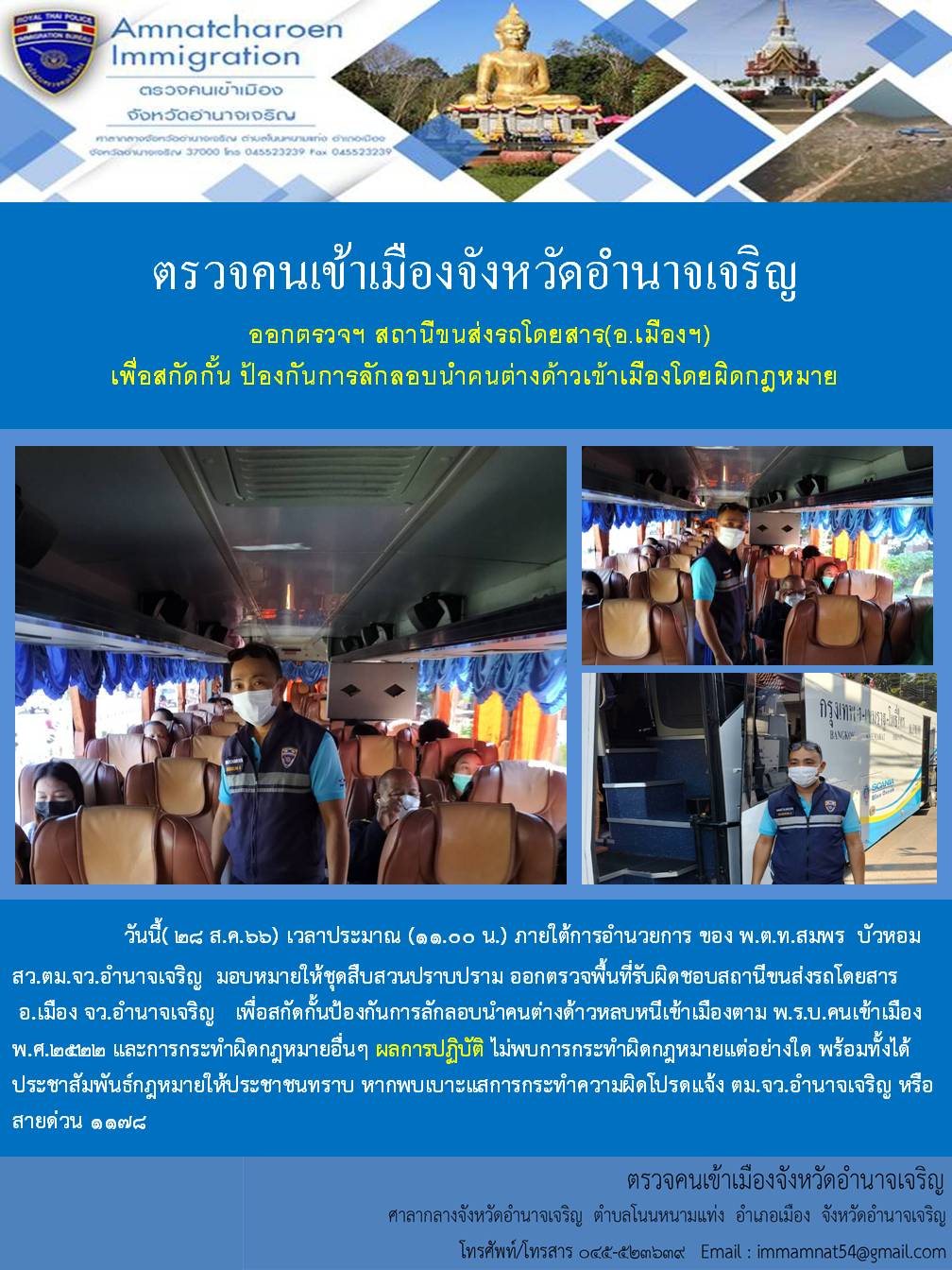 